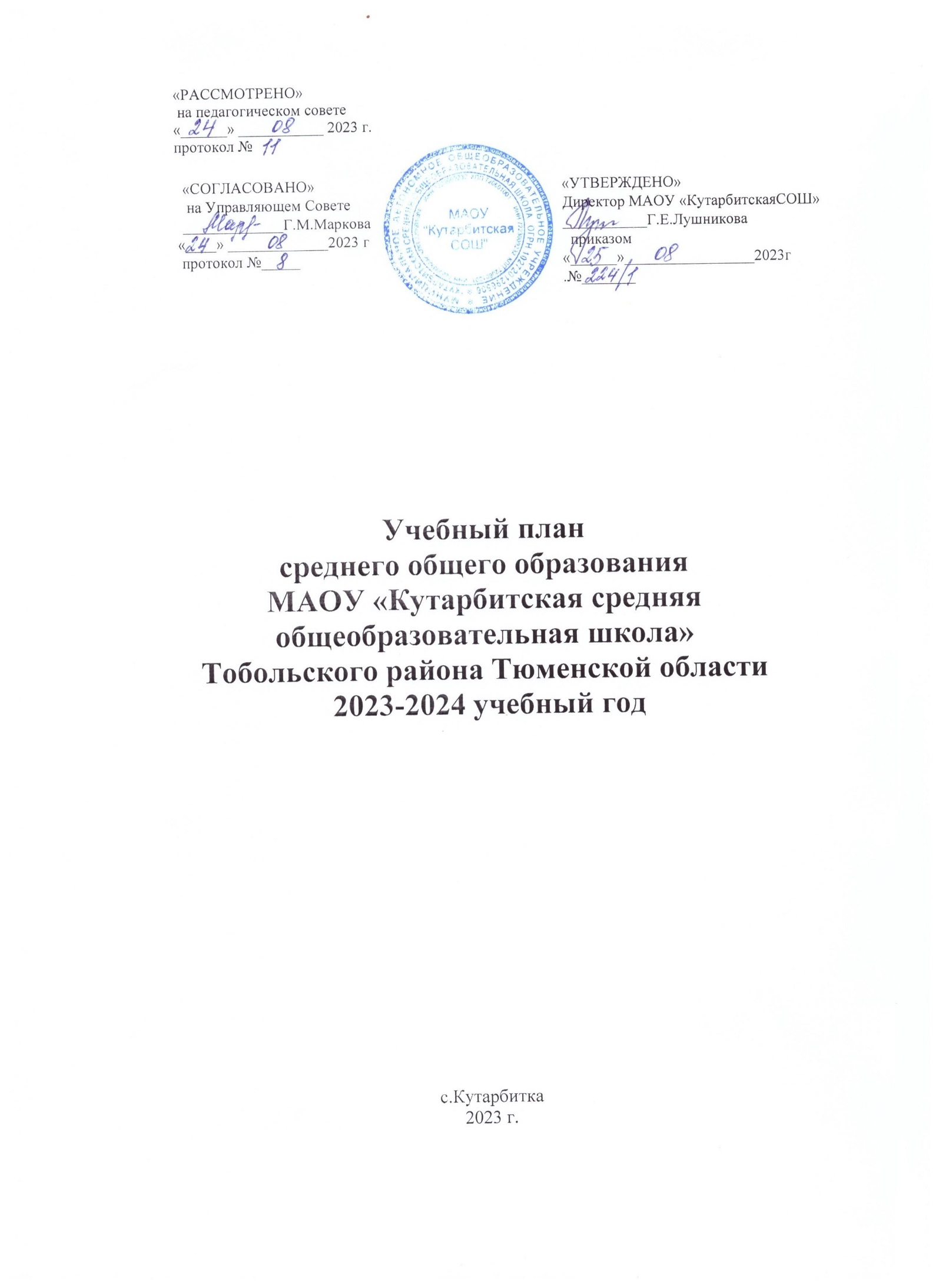 УЧЕБНЫЙ ПЛАНсреднего общего образованияМАОУ «Кутарбитская средняя  общеобразовательная школа»Тобольского района Тюменской областина 2023-2024 учебный год10 классПОЯСНИТЕЛЬНАЯ    ЗАПИСКАУчебный план – документ, который определяет перечень, трудоемкость, последовательность и распределение по периодам обучения учебных предметов, курсов, дисциплин (модулей), практики, иных видов учебной деятельности.Учебный план МАОУ «Кутарбитская СОШ», реализующий образовательную программу среднего общего образования, обеспечивает реализацию требований ФГОС СОО, определяет рамки отбора учебного материала, формирования перечня результатов образования и организации образовательной деятельности.Учебный план фиксирует максимальный объём учебной нагрузки обучающихся,  определяет перечень  учебных предметов, курсов  и время, отводимое на их освоение и организацию, распределяет учебные предметы, курсы, модули  по классам и учебным годам.Целями реализации  образовательной программы среднего общего образования являются:формирование российской гражданской идентичности обучающихся;воспитание и социализация обучающихся, их самоидентификация посредством личностно и общественно значимой деятельности, социального и гражданского становления;преемственность основных образовательных программ дошкольного, основного общего, среднего общего, профессионального образования;организация учебного процесса с учетом целей, содержания и планируемых результатов среднего общего образования, отраженных в ФГОС СОО;формирования навыков самостоятельной учебной деятельности обучающихся на основе индивидуализации и профессиональной ориентации содержания среднего общего образования;подготовка обучающегося к жизни в обществе , самостоятельному жизненному выбору, продолжению образования и началу профессиональной деятельности;организация деятельности педагогического коллектива по созданию индивидуальных программ и учебных планов для одаренных, успешных обучающихся и (или) для обучающихся социальных групп, нуждающихся в особом внимании и поддержке.Учебный план школы среднего общего образования разработан на основе нормативных документов: 1.Федеральный закон «Об образовании в Российской Федерации» от 29.12.2012 № 273-ФЗ 2.Постановление Главного Государственного санитарного врача Российской Федерации «Об утверждении СанПин 2.4.3648-20 «Санитарно- эпидемиологические требования к организациям воспитания и обучения, отдыха и оздоровления детей и молодежи» от 28.09.2020 г. № 28 (вступивший в силу от 01.01.2021 г.)3. СанПиН 1.2.3685-21 «Гигиенические нормативы и требования к обеспечению безопасности и (или) безвредности для человека факторов среды обитания», утвержденные постановлением главного государственного санитарного врача от 28.01.2021 № 2.4. Приказ министерства образования и науки РФ от 17 мая 2012 года №413 «Об утверждении федерального государственного образовательного    стандарта среднего общего образования» 5. Приказ от 12 августа 2022 г.№732 «О внесении изменений в федеральный государственный образовательный стандарт среднего общего образования, утвержденный приказом Министерства образования и науки РФ от 17 мая 2012 г.№413»6.Приказ Министерства Просвещения РФ от 22 марта  2021 года №115 «Об утверждении Порядка организации и осуществления образовательной деятельности по основным общеобразовательным программам- образовательным программам начального общего, основного общего и среднего общего образования».               7.  Федеральная образовательная программа среднего общего образования, утвержденная приказом Минпросвещения РФ от 18.05.2023 г. №371.                                  8. Приказ Министерства просвещения РФ от 21.09.2022 г №858 «Об утверждении федерального перечня учебников, допущенных к использованию при реализации имеющих государственную аккредитацию образовательных программ начального общего, основного общего, среднего общего образования организациями, осуществляющими образовательную деятельность и установления предельного срока использования исключенных учебников». 9.Письмо Министерства Просвещения РФ от 03.03.2023 № 03-327 «О направлении    информации».       10. Письмо Министерства просвещения РФ от 22.05.2023 г. №03-870 «О направлении  информации».      11. Образовательная программа  среднего общего образования МАОУ «Кутарбитская СОШ».      12..Устав МАОУ «Кутарбитская СОШ».Учебным планом предусматривается 2-летний срок освоения образовательных программ среднего общего образования. Освоение образовательной программы, в том числе отдельной части или всего объема учебного предмета образовательной программы, сопровождается промежуточной аттестацией обучающихся .  Нагрузка равномерно распределяется в течение недели. Продолжительность учебного года в 10-11    классах - 34 недели.Учебный план обучения предусматривает временные параметры:2-летний срок освоения образовательных программ среднего общего образования для 10-11 класса;продолжительность урока в 10-м классе – 40 минут;максимально допустимая нагрузка обучающихся – 10-11 классы – 34 часа;режим работы – пятидневная учебная неделя;суммарный объем домашнего задания по всем предметам для каждого класса не должен превышать продолжительности выполнения  3,5 часа.Образовательной организацией осуществляется координация и контроль объема домашнего   задания учеников каждого класса по всем предметам в соответствии с Гигиеническими      нормативами и Санитарно-эпидемиологическими требованиями.Количество учебных занятий за 2 года на одного обучающегося  составляет 2312 часов (не более 34 часов в неделю при 5-дневной учебной неделе), что соответствует общей допустимой нагрузке за период обучения в 10-11 классах.  Учебный  план  состоит из двух частей: обязательной части  и  части ,формируемой участниками образовательных отношений. Часть, формируемая участниками образовательных отношений также реализуется через план внеурочной деятельности.Обязательная часть учебного плана определяет состав учебных предметов обязательных для всех имеющих по данной программе государственную аккредитацию образовательных организаций, реализующих образовательную программу среднего общего образования, и учебное время, отводимое на их изучение по классам (годам) обучения.Часть учебного плана, формируемого участниками образовательных отношений, определяет время, отводимое на изучение  учебных предметов, учебных курсов, учебных модулей по выбору обучающихся, родителей (законных представителей) несовершеннолетних обучающихся, в том числе предусматривающие углубленное изучение учебных предметов, с целью удовлетворения различных интересов обучающихся, потребностей в физическом развитии и совершенствовании, а также учитывающие этнокультурные интересы, особые образовательные потребности обучающихся с ОВЗ.Учебные  планы профиля обучения содержат не менее 13 учебных предметов («Русский язык», «Литература», «Иностранный язык», «Математика», «Информатика», «История», «Обществознание», «География», «Физика», «Химия», «Биология», «Физическая культура», «Основы безопасности жизнедеятельности») и предусматривают изучение не менее учебных предметов на углубленном уровне из соответствующей профилю обучения предметной области и (или) смежной с ней предметной области.Обязательная часть учебного планаОбязательная часть учебного плана среднего общего образования представлена следующими предметными областями («Русский язык и литература», «Иностранные языки»,  «Математика и информатика», «Естественно-научные предметы», «Общественно-научные предметы»,  «Физическая культура,  Основы безопасности жизнедеятельности», «Индивидуальный проект»), каждая из которых направлена на решение основных задач реализации содержания учебных предметов, входящих в их состав.Предметная область «Русский язык и литература» включает учебные предметы: русский язык и литература. Эти предметы  способствуют формированию представлений о русском языке как духовно-нравственной и культурной ценности многонационального народа России, осознанию причастности к отечественным традициям и исторической преемственности поколений.Предметная область «Иностранные языки» включает учебные предметы: иностранный язык(английский язык). Иностранный язык способствует формированию умений общаться на иностранном языке с учетом речевых возможностей и потребностей школьников: коммуникативных умений в говорении, аудировании, смысловом чтении,  письменной речи, овладению социокультурными знаниями и умениями, овладение компенсаторными умениями, приобретению опыта практической деятельности в повседневной жзни.Предметная область «Математика и информатика» включает учебные предметы: Математика: алгебра и начала математического анализа ,геометрия, вероятность и статистика и учебный предмет «Информатика».  Математика направлена на интеллектуальное развитие учащихся, вооружение их конкретными математическими знаниями, необходимыми для применения в практической деятельности, изучения смежных дисциплин, продолжения образования, обучение школьников рациональным способам деятельности, современным технологиям получения и обработки информации. Информатика позволяет овладеть теоретическим аппаратом, понимать базовые алгоритмы обработки числовой  и текстовой информации, уметь создавать веб-страницы, использовать электронные таблицы.Предметная область «Естественно-научные предметы» включает учебные предметы: физика, химия, биология. «Физика»  как наука формирует представления о роли и месте физики и астрономии в современной научной картине мира. «Химия» позволяет овладеть системой химических знаний, сформировать умения соблюдать правила экологически целесообразного поведения в быту и трудовой деятельности в целях сохранения своего здоровья и окружающей природной среды. Изучение учебного предмета «Биология» позволяет приобретать опыт применения основных методов научного познания, умения решать биологические задачиПредметная область «Общественные науки» включает учебные предметы: история, обществознание и географию. Изучение учебного предмета «История» направлено на понимание значимости России в мировых политических и социально-экономических процессах, знание достижений страны и её народа,  на развитие способности учащихся анализировать содержащуюся в различных источниках информацию о событиях и явлениях прошлого и настоящего, руководствуясь принципом историзма, в их динамике, взаимосвязи и взаимообусловленности; на формирование у школьников умений применять исторические знания для осмысления сущности современных общественных явлений, в общении с другими людьми в современном поликультурном, полиэтничном и многоконфессиональном обществе воспитание в соответствии с идеями взаимопонимания, толерантности и мира между людьми и народами, в духе демократических ценностей современного общества. «Обществознание» представляет собой комплекс знаний, отражающих основные объекты изучения: общество и его основные сферы, положение человека в обществе, правовое регулирование общественных отношений. Помимо знаний, важным содержательными компонентами курса являются: социальные навыки, умения, совокупность моральных норм и гуманистических ценностей; правовые нормы, лежащие в основе правомерного поведения. Не менее важным элементом содержания учебного предмета «Обществознание» является опыт познавательной деятельности, включающий работу с адаптированными источниками социальной информации; решение познавательных и практических задач, отражающих типичные социальные ситуации; учебную коммуникацию, опыт проектной деятельности в учебном процессе и социальной практике.  География  — учебный предмет, позволяющий понимать роль и место современной географической науки в системе научных дисциплин, ее участии в решении важнейших проблем человечества.Предметная область «Физическая культура,  основы безопасности жизнедеятельности», включает учебные предметы: физическая культура, основы безопасности  жизнедеятельности. Физическая культура способствует формированию умений использовать разнообразные формы и виды физкультурной деятельности для организации здорового образа жизни, в том числе подготовке к выполнению нормативов Всероссийского физкультурно-спортивного комплекса (ГТО).Учебный предмет «ОБЖ» формирует представления о ценности безопасного поведения для личности, общества , государства. Изучение курса «Начальная военная подготовка» осуществляется в ходе проведения учебных сборов в конце обучения в 10 классе. Учебные сборы по основам военной службы организуются в соответствии с Федеральным законом от 28 марта 1998 г. № 53-ФЗ «О воинской обязанности и военной службе», постановлением Правительства Российской Федерации от 31 декабря 1999 г. № 1441 «Об утверждении Положения о подготовке граждан Российской Федерации к военной службе», Концепцией федеральной системы подготовки граждан Российской Федерации к военной службе на период до 2030 года, утверждённой распоряжением Правительства Российской Федерации от 3 февраля 2010 г. № 134-р, Приказом Министерства обороны Российской Федерации и Министерства образования и науки Российской Федерации от 24 февраля 2010 г. № 96/134 «Об утверждении инструкции об организации обучения граждан Российской Федерации начальным знаниям в области обороны и их подготовки по основам военной службы в образовательных учреждениях среднего (полного) общего образования, образовательных учреждениях профессионального и среднего профессионального образования и учебных пунктах». Учебным планом предусмотрено выполнение обучающимися индивидуального проекта Индивидуальный проект представляет собой особую форму организации деятельности обучающихся (учебное исследование или учебный проект). В соответствии с ФГОС СОО «Индивидуальный проект выполняется обучающимся самостоятельно под руководством учителя (тьютора) по выбранной теме в рамках одного или нескольких изучаемых учебных предметов, курсов в любой избранной области деятельности: познавательной, практической, учебно-исследовательской, социальной, художественно-творческой, иной. Индивидуальный проект выполняется обучающимся в течение одного года в 10 классе в рамках учебного времени, специально отведенного учебным планом, и должен быть представлен в виде завершённого учебного исследования или разработанного проекта: информационного, творческого, социального, прикладного, конструкторского, инженерного». Задача индивидуального проекта - обеспечить обучающимся опыт конструирования социального выбора и прогнозирования личного успеха в интересующей сфере деятельности. Согласно реализации задач профориентационной подготовки в школе и внедрении единой модели профессиональной ориентации  (профориентационный минимум) через  уроки общеобразовательного цикла, включающие элемент значимости учебного предмета для профессиональной деятельности   для обучающихся 10 класса предусмотрены некоторые особенности в организации изучения предметов в русле предметных областей: Часть учебного плана, формируемая участниками образовательных отношенийЭта часть определяет время, отводимое на изучение учебных предметов, учебных курсов, учебных модулей по выбору обучающихся, родителей несовершеннолетних обучающихся, в том числе предусматривающие углубленное изучение учебных предметов,  с целью удовлетворения различных интересов обучающихся, потребностей в физическом развитии и совершенствовании, а также учитывающие этнокультурные интересы, особые образовательные потребности обучающихся с ОВЗ.В 10 классах в рамках специально разработанных учебных курсов ведется подготовка к ГИА по предметам: русский язык и математика.Учитывая потребности учащихся, их родителей ( законных представителей )в 2023- 2024  учебном году обучение будет проводиться по универсальным учебным планам, в рамках которых сформированы индивидуальные траектории развития обучающихся.       Универсальный профиль ориентирован, в первую очередь, на обучающихся, чей выбор «не вписывается» в рамки профилей. При этом образовательная организация самостоятельно определяет 2 учебных предмета, изучаемых на углубленном уровне.МАОУ «Кутарбитская СОШ» В 10 классе учитывая потребности учащихся, их родителей и законных представителей в 2023- 2024 учебном году обучение будет проводиться по универсальному профилю (4 чел.) с углубленным изучением обществознания и биологии, согласно заявлениям. Индивидуализация универсального профиля осуществляется через выбор  элективных курсов в рамках 1 часа из части, формируемой участниками образовательных отношений.Филиал МАОУ «Кутарбитская СОШ» -«Дегтяревская СОШ»В 10 классе учитывая потребности учащихся, их родителей и законных представителей в 2023- 2024 учебном году обучение будет проводиться по универсальному профилю (6 чел.) с углубленным изучением обществознания и биологии, согласно заявлениям. Индивидуализация универсального профиля осуществляется через выбор элективных курсов в рамках 1 часа из части, формируемой участниками образовательных отношений              Деление классов на группы осуществляется при изучении предметов из части, формируемой   участниками образовательных отношенийФормы  проведения промежуточной аттестации обучающихсяПромежуточная аттестация по итогам учебного года  в 10 классе проводится в соответствии с  локальным актом школы «Положение о формах, периодичности и порядке текущего контроля успеваемости и промежуточной аттестации обучающихся МАОУ Кутарбитская СОШ», филиале МАОУ «Кутарбитская СОШ»-«Дегтяревская СОШ» в сроки, установленные календарным учебным графиком школы.          Промежуточная аттестация  включает в себя оценивание результатов, обучающихся по каждому учебному предмету учебного плана по итогам учебного года.  Промежуточная аттестация по всем учебным предметам проводится на основе результатов отметок, обучающихся по итогам четверти. Результаты промежуточной аттестации (годовые отметки) по учебным предметам определяются как среднее арифметическое отметок по итогам полугодий и выставляются в журнал целыми числами в соответствии с правилами математического округления.Основные формы промежуточной аттестации: Годовая контрольная работаТест с выбором правильного ответаКомплексная работаТест с развёрнутым ответомТест и практическая частьЗащита проекта      Промежуточная аттестация учащихся в 10 классе  в 2023-2024 учебном году распределяется  следующим образом в соответствии с индивидуальными учебными планами:Годовая промежуточная аттестация в 2023 -2024 учебном году по учебным предметам (в соответствии с индивидуальными учебными планами):  литература (базовый уровень), иностранный язык, геометрия, вероятность и статистика, информатика, физика ,  химия, география, история , физическая культура, ОБЖ проводится на основании годовых оценокМАОУ «Кутарбитская СОШ» Учебный план10 класс Универсальный  профиль 2023-2024 учебный годФилиал МАОУ «Кутарбитская СОШ»-«Дегтяревская СОШ»Учебный план 10 класс Универсальный профиль 2023-2024 учебный годУЧЕБНЫЙ ПЛАНсреднего общего образованияМАОУ «Кутарбитская средняя  общеобразовательная школа»Тобольского района Тюменской областина 2023-2024 учебный год11 классПОЯСНИТЕЛЬНАЯ    ЗАПИСКАУчебный план – документ, который определяет перечень, трудоемкость, последовательность и распределение по периодам обучения учебных предметов, курсов, дисциплин (модулей), практики, иных видов учебной деятельности и формы промежуточной аттестации обучающихся.Учебный план МАОУ «Кутарбитская СОШ», реализующий образовательную программу среднего общего образования обеспечивает реализацию требований ФГОС СОО, определяет общие рамки отбора учебного материала, формирования перечня результатов образования и организации образовательной деятельности.Учебный план фиксирует максимальный объем учебной нагрузки обучающихся; определяет перечень учебных предметов, курсов,  и время, отводимое на их освоение и организацию; распределяет учебные предметы, курсы, модули по классам и учебным годам.Нормативная документыУчебный план школы  среднего общего образования разработан на основе нормативных документов: 1.Федеральный закон «Об образовании в Российской Федерации» от 29.12.2012 № 273-ФЗ 2.Постановление Главного Государственного санитарного врача Российской Федерации «Об утверждении СанПин 2.4.3648-20 «Санитарно- эпидемиологические требования к организациям воспитания и  обучения, отдыха и оздоровления детей и молодежи» от 28.09.2020 г. № 28 (вступивший в силу от 01.01.2021 г.)3. Приказ Министерства образования и науки РФ от 17 мая 2012 года №413 «Об утверждении федерального государственного образовательного    стандарта среднего общего образования»4.Приказ Министерства просвещения РФ от 12.08.2022 г. №732 «О внесении изменений в федеральный государственный образовательный стандарт среднего общего образования, утвержденный приказом Министерства образования и науки РФ от 17 мая 2012 г.№413» 5.Приказ Министерства Просвещения РФ от 22 марта 2021 года №115 «Об утверждении Порядка организации  и осуществления образовательной деятельности по основным общеобразовательным  программам- образовательным программам начального общего, основного общего и среднего общего образования» 6.  Федеральная образовательная программа среднего общего образования, утвержденная приказом Минпросвещения РФ от 18.05.2023 г. № 371.                             7. Приказ Министерства просвещения РФ от 21.09.2022 г №858 «Об утверждении федерального перечня учебников, допущенных к использованию при реализации имеющих государственную аккредитацию образовательных программ начального общего, основного общего, среднего общего образования организациями, осуществляющими образовательную деятельность и установления предельного срока использования исключенных учебников».8.Письмо Министерства Просвещения РФ от 03.03.2023 № 03-327 «О направлении информации».9. Письмо Министерства просвещения РФ от 22.05.2023 г. №03-870 «О направлении информации».10.Основная образовательная программа среднего общего образования  МАОУ «Кутарбитская СОШ».11.Устав МАОУ «Кутарбитская СОШ».Режим функционирования образовательной организацииОрганизация образовательного процесса регламентируется календарным учебным графиком. Режим функционирования устанавливается в соответствии с СанПин 2.4.3648-20     и Уставом МАОУ “Кутарбитская СОШ».    Продолжительность учебного года при получении основного общего образования составляет 34 недели. Продолжительность каникул в течение учебного года составляет не менее 30 календарных дней. Продолжительность урока в средней школе составляет 40 минут. Количество учебных занятий за 2 учебных года не может составлять менее 2170 часов и более 2590 часов.Образовательный процесс проводится во время учебного года. Учебный год начинается 1 сентября 2023 года. Учебный год условно делится на полугодия, являющиеся периодами, по итогам которых в XI классах выставляются отметки за текущее освоение образовательных программ. При реализации утвержденных рабочих программ учебных предметов, курсов, дисциплин (модулей) общеобразовательной программы объем домашних заданий (по всем учебным предметам) должен быть таким, чтобы затраты времени на его выполнение не превышали (в астрономических часах):   в 11 классах -  3,5 часа в день. При реализации общеобразовательных программ используются различные образовательные технологии, в том числе дистанционные образовательные технологии, электронное обучение.Продолжительность учебной недели 5-дневная.Начало занятий в 09 часов 00 минут. Обучение осуществляется в одну смену. Проведение нулевых уроков запрещено. Особенности учебного планаВ 11 классе  реализуется федеральный государственный образовательный стандарт среднего общего образования. Особенностью нового стандарта можно назвать акцент на развитие индивидуального образовательного маршрута каждого школьника.В соответствии с  ФГОС предоставляется ученикам возможность формирования индивидуальных учебных планов, включающих обязательные учебные предметы: учебные предметы по выбору из обязательных предметных областей (на базовом или углубленном уровне).Важнейшими задачами изучения предметов родного   языка и родной литературы  являются  формирование представлений о единстве и многообразии языкового и культурного пространства России, о языке как основе национального самосознания, развития диалогической и монологической устной и письменной речи на родном языке, коммуникативных умений, нравственных и эстетических чувств, способностей к творческой деятельности на родном языке.Родной (русский ) язык изучается в объеме 1 час  в неделю в 11 классе.Изучение дополнительных учебных предметов, курсов по выбору обучающихся обеспечивает: удовлетворение индивидуальных запросов обучающихся; общеобразовательную, общекультурную составляющую на данном уровне общего образования; развитие личности обучающихся, их познавательных интересов, интеллектуальной и ценностно-смысловой сферы; развитие навыков самообразования и самопроектирования; углубление, расширение и систематизацию знаний в выбранной области научного знания или вида деятельности; совершенствование имеющегося и приобретение нового опыта познавательной деятельности, профессионального самоопределения обучающихся. Практическая часть учебного предмета ОБЖ в 11 классе реализуется через сетевое взаимодействие   на базе МАОУ «Байкаловская СОШ» по темам: Правила поведения при получении сигнала «Внимание всем»,  практическая часть по ЧС и ГО (ВИАР очки) , первая помощь при травматическом шоке. В рамках сетевого взаимодействия на базе МАОУ «Байкаловская СОШ» осуществляется изучение практической части по отдельным темам по информатике в  11 классе : Формы представления моделей.  Формализация. Моделирование движение объектов. Основные этапы разработки и исследования моделей на компьютере. Исследование интерактивных компьютерных моделей. Исследование физических моделей. Практическая работа "Исследование процесса средствами программирования" Исследование астрономических моделей. Имитационное моделирование. Практическая работа "Моделирование случайных процессов" Исследование алгебраических моделей. Исследование геометрических моделей (планиметрия). Исследование геометрических моделей (стереометрия). Исследование химических моделей. Исследование биологических моделей. Практическая работа "Моделирование биологических процессов".В учебном плане предусмотрено выполнение обучающимися индивидуального проекта. Индивидуальный проект выполняется обучающимся самостоятельно под руководством учителя (тьютора) по выбранной теме в рамках одного или нескольких изучаемых учебных предметов, курсов в любой избранной области деятельности (познавательной, практической, учебно-исследовательской, социальной, художественно- творческой, иной). Индивидуальный проект выполняется обучающимся в течение  двух лет в рамках учебного времени, специально отведённого учебным планом, и должен быть представлен в виде завершённого учебного исследования или разработанного проекта: информационного, творческого, социального, прикладного, инновационного, конструкторского, инженерного. Защита проектов проводится на научно-практической конференции или в рамках промежуточной аттестации обучающихся в соответствии с  «Положением об индивидуальном проекте обучающихся 10-11 классов в соответствии с ФГОС СОО». В календарно-тематическом планировании предмета ОБЖ предусмотрено обновление содержания раздела по основам военной подготовки (теоретическая часть). Практическая часть реализуется в ходе учебных сборов в соответствии с инструкцией Министерства образования и науки Российской Федерации от 24.02.2010 г. №96/134;Согласно реализации задач профориентационной подготовки в школе и внедрении единой модели профессиональной ориентации  (профориентационный минимум) через  уроки общеобразовательного цикла, включающие элемент значимости учебного предмета для профессиональной деятельности   для обучающихся 1ё класса предусмотрены некоторые особенности в организации изучения предметов в русле предметных областей: Деление классов на группыДеление классов на группы осуществляется при изучении предметов из части, формируемой участниками образовательных отношений.Часть учебного плана, формируемая участниками образовательных отношенийЭта часть обеспечивает реализацию индивидуальных потребностей обучающихся.Принципы построения учебного плана основаны на идее двухуровневого федерального  государственного образовательного стандарта (базового и профильного). Индивидуальный учебный план каждого ученика представляет собой открытую систему, допускающую при возникшей необходимости включения предметов и курсов из вариативной части других профилей.В  11 классе  в рамках  обязательных элективных курсов усилены предметы (количество часов зависит от индивидуального учебного плана):На изучение  курсов по выбору учащихся  по учебным предметам, направленных на расширение знаний и развитие учебных навыков по предметам, профессиональной ориентации обучающихся в учебном плане предусматривается время в рамках максимальной нагрузки на 1 обучающегося.Изучение курсов по выбору обучающихся должно обеспечить:  удовлетворение индивидуальных запросов, обучающихся;  развитие личности обучающихся, их познавательных интересов, интеллектуальной и ценностно-смысловой сферы;  развитие навыков самообразования и самопроектирования;  углубление, расширение и систематизацию знаний в выбранной области научного знания или вида деятельности;  совершенствование имеющегося и приобретение нового опыта познавательной деятельности, профессионального самоопределения обучающихся. МАОУ «Кутарбитская СОШ»Филиал МАОУ «Кутарбитская СОШ»-«Дегтяревская СОШ»Учебные планы 11 классовУчитывая потребности учащихся, их родителей и законных представителей в 2023- 2024 учебном году обучение будет проводиться по индивидуальным учебным планам, согласно заявлениям.Обязательная часть всех учебных планов включает общие предметы: русский язык, литературу,  математику: алгебру и начала математического анализа, геометрию, иностранный язык, историю, физическую культуру, ОБЖ, астрономия.Обязательная часть учебного плана дополнена учебными предметами из обязательных предметных областей по выбору учащихся. В каждом учебном плане отведено учебное время на выполнение индивидуальных проектов. Также учебный план включает   курсы по выбору обучающихся.С целью формирования у обучающихся представления о педагогической профессии, отношения к учителю как профессионалу, ориентирование учащихся в системе ценностей, которые отражают специфику педагогической деятельности, организации самопознания, развитие профессиональных интересов, профессиональное самоопределение, соотнесение собственных возможностей, особенностей с представлениями о профессии, в МАОУ «Кутарбитская СОШ» в рамках универсального профиля  сформированы индивидуальные учебные планы психолого-педагогической направленности для 1 обучающейсяся в МАОУ «Кутарбитская СОШ» и 2 обучающихся в филиале МАОУ «Кутарбитская СОШ»-«Дегтяревская СОШ».В МАОУ «Кутарбитская СОШ» в 11 классе обучение будет продолжено по  2 индивидуальным учебным планам. Предметы изучаются на базовом уровне, кроме русского языка (учебные планы №1-2),  право (учебные планы 1-2) Эти предметы изучаются углубленно.  В учебный план универсального профиля психолого-педагогической направленности  в 11 классе включены  курсы: «Основы педагогики», «Основы психологии», «Педагогическая практика» .  Универсальный профиль: 2 чел.Индивидуальный учебный план №1- 1челИндивидуальный  учебный план №2 (универсальный профиль психолого-педагогической направленности) – 1 чел.  Филиал МАОУ «Кутарбитская СОШ» -«Дегтяревская СОШ» В филиале МАОУ «Кутарбитская СОШ»-«Дегтяревская СОШ» в 11 классе обучение будет продолжено по  2 индивидуальным учебным планам. Предметы изучаются на базовом уровне.  В учебный план универсального профиля психолого-педагогической направленности  в 11 классе включены  курсы: «Основы педагогики», «Основы психологии», «Педагогическая практика» .  Универсальный профиль: 8 чел.Индивидуальный учебный план №1- 6 чел.Индивидуальный  учебный план №2 (универсальный профиль психолого-педагогической направленности) – 2 чел.	МАОУ «Кутарбитская СОШ»	 Индивидуальный учебный план  №1 (1 чел)	11 класс 	Универсальный профильИндивидуальный учебный план №2  (1 чел.)11 класс Универсальный профиль Филиал МАОУ «Кутарбитская СОШ»-«Дегтяревская СОШ»Индивидуальный учебный план №1 11 классУниверсальный профиль (6 учащихся)Индивидуальный учебный план №2 11 классУниверсальный профиль психолого-педагогической направленности (2 учащихся)	Формы промежуточной аттестации обучающихсяПромежуточная аттестация  в 11 классе проводится в соответствии с  локальным актом школы «Положение о формах, периодичности и порядке текущего контроля успеваемости и промежуточной аттестации обучающихся МАОУ Кутарбитская СОШ», филиале МАОУ «Кутарбитская СОШ»-«Дегтяревская СОШ»   по итогам учебного года в сроки, установленные календарным учебным графиком школы по всем предметам учебного плана школы.Годовая промежуточная аттестация в 2023 -2024 учебном году по всем учебным предметам (в соответствии с индивидуальными учебными планами)  проводится на основании годовых оценок. Освоение образовательных программ среднего общего образования завершается обязательной итоговой аттестацией выпускников. Государственная (итоговая) аттестация выпускников  11 класса школы осуществляется в соответствии с «Порядком проведения государственной итоговой аттестации по образовательным программам среднего общего образования», утверждаемым  приказом Министерства просвещения РФ.План комплектования классовПредметные области  Профориентационная составляющая  Русский язык и литература  Изучение русского языка  как основного средства и ресурса качественной деятельности в сфере профессий, ориентированных на взаимодействие с людьми и текстами («человек-человек», «человек-искусство», «человек-информационные технологии»).  Иностранный язык  Изучение как основного средства межкультурных и деловых диалогов, как ресурса качественной деятельности в сфере профессий, ориентированных на взаимодействие с людьми и текстами («человек-человек», «человек – искусство», «человек-информационные технологии»).  Общественно научные предметы  Изучение истории, обществознания, географии как основного средства и ресурса качественной деятельности в сфере профессий, ориентированных на взаимодействие с людьми и пространствами («человек-человек», «человек-пространство»).  Математика и информатика  Изучение математики и информатики как основного средства и ресурса качественной деятельности в сфере профессий, ориентированных на взаимодействие с техникой, информационными технологиями, проектированием технических и инженерных систем («человек-техника», «человек-информационные технологии»; «человек-моделирование систем»).  Естественно - научные предметы  Изучение естественных наук как основного средства и ресурса качественной деятельности в сфере профессий, ориентированных на взаимодействие с техникой, природой, веществами («человектехника», «человек-природа»,  «человек-моделирование биотехнологических систем»). Физическая культура и основы безопасности жизнедеятельности  Изучение физической культуры и ОБЖ как основного средства и ресурса качественной деятельности  в сфере профессий, ориентированных  на физическое совершенствование человека, развитие спорта, профилактику ЧС, защиту Отечества («человек-спорт», «человек-профилактика ЧС», «человек-защита»). КурсНазваниеКол-во часовКурсНазваниеКол-во часовМатематика«Подготовка к ГИА по математике»17Русский язык«Подготовка к ГИА по русскому языку»17Название предмета учебного планаФорма проведенияРусский язык Алгебра Обществознание(углубленный уровень)Биология (углубленный уровень) Индивидуальный проектТест с развёрнутым ответом Годовая контрольная работаТест с развернутым ответомТест с развернутым ответомЗащита проектаПредметная областьУчебный предметУровеньКол-во часов10 класс10 классКол-во часов11 классВсего часовОбязательная частьОбязательная частьРусский язык и литератураРусский языкБ224Русский язык и литератураЛитератураБ336Иностранные языкиИностранный языкБ336Математика и информатика Алгебра и начала математического анализаБ235Математика и информатикаГеометрияБ213Математика и информатикаВероятность и статистикаБ112Математика и информатикаИнформатикаБ112Естественно-научные предметыФизикаБ224Естественно-научные предметыХимия	Б112Естественно-научные предметыБиологияУ336Общественно-научные предметыИсторияБ224Общественно-научные предметыОбществознаниеУ448Общественно-научные предметыГеографияБ112Физическая культура,  основы безопасности жизнедеятельностиФизическая культураБ336Физическая культура,  основы безопасности жизнедеятельностиОсновы безопасности жизнедеятельностиБ112Индивидуальный проектЭК11ИТОГОИТОГО3231Часть, формируемая участниками образовательных отношенийЧасть, формируемая участниками образовательных отношений«Подготовка к ГИА по русскому языку»ЭК0,512«Подготовка к ГИА по математике»ЭК0,512Курс по выборуЭК  11Максимально допустимая недельная нагрузка в соответствии с действующими санитарными правилами и нормамиМаксимально допустимая недельная нагрузка в соответствии с действующими санитарными правилами и нормами  3434Общая допустимая нагрузка за период обучения в 10-11-х классах в соответствии с действующими санитарными правилами и нормамиОбщая допустимая нагрузка за период обучения в 10-11-х классах в соответствии с действующими санитарными правилами и нормами115611562312Предметная областьУчебный предметУровеньКол-во часов10 класс10 классКол-во часов11 классВсего часовОбязательная частьОбязательная частьРусский язык и литератураРусский языкБ2   24Русский язык и литератураЛитератураБ336Иностранные языкиИностранный языкБ336Математика и информатика Алгебра и начала математического анализаБ235Математика и информатикаГеометрияБ213Математика и информатикаВероятность и статистикаБ112Математика и информатикаИнформатикаБ112Естественно-научные предметыФизикаБ224Естественно-научные предметыХимия	Б112Естественно-научные предметыБиологияУ336Общественно-научные предметыИсторияБ224Общественно-научные предметыОбществознаниеУ448Общественно-научные предметыГеографияБ112Физическая культура, основы безопасности жизнедеятельностиФизическая культураБ336Физическая культура, основы безопасности жизнедеятельностиОсновы безопасности жизнедеятельностиБ112Индивидуальный проектЭК11ИТОГОИТОГО3231Часть, формируемая участниками образовательных отношенийЧасть, формируемая участниками образовательных отношений«Подготовка к ГИА по русскому языку»ЭК112«Подготовка к ГИА по математике»ЭК112Курс по выбору1Максимально допустимая недельная нагрузка в соответствии с действующими санитарными правилами и нормамиМаксимально допустимая недельная нагрузка в соответствии с действующими санитарными правилами и нормами  34  34Общая допустимая нагрузка за период обучения в 10-11-х классах в соответствии с действующими санитарными правилами и нормамиОбщая допустимая нагрузка за период обучения в 10-11-х классах в соответствии с действующими санитарными правилами и нормами115611562312Предметные области  Профориентационная составляющая  Русский язык и литература  Изучение русского языка  как основного средства и ресурса качественной деятельности в сфере профессий, ориентированных на взаимодействие с людьми и текстами («человек-человек», «человек-искусство», «человек-информационные технологии»).  Иностранный язык  Изучение как основного средства межкультурных и деловых диалогов, как ресурса качественной деятельности в сфере профессий, ориентированных на взаимодействие с людьми и текстами («человек-человек», «человек – искусство», «человек-информационные технологии»).  Общественно научные предметы  Изучение истории, обществознания, географии как основного средства и ресурса качественной деятельности в сфере профессий, ориентированных на взаимодействие с людьми и пространствами («человек-человек», «человек-пространство»).  Математика и информатика  Изучение математики и информатики как основного средства и ресурса качественной деятельности в сфере профессий, ориентированных на взаимодействие с техникой, информационными технологиями, проектированием технических и инженерных систем («человек-техника», «человек-информационные технологии»; «человек-моделирование систем»).  Естественно - научные предметы  Изучение естественных наук как основного средства и ресурса качественной деятельности в сфере профессий, ориентированных на взаимодействие с техникой, природой, веществами («человектехника», «человек-природа»,  «человек-моделирование биотехнологических систем»). Физическая культура и основы безопасности жизнедеятельности  Изучение физической культуры и ОБЖ как основного средства и ресурса качественной деятельности  в сфере профессий, ориентированных  на физическое совершенствование человека, развитие спорта, профилактику ЧС, защиту Отечества («человек-спорт», «человек-профилактика ЧС», «человек-защита»). КурсНазваниеКол-во часовКурсНазваниеКол-во часовМатематика«Подготовка  к  ГИА  по математике»34/68Русский язык«Подготовка  к  ГИА  по русскому языку»34/68Наименование предмета11 классКоличество учащихсяобществознание1литература1Наименование предмета11классКоличество учащихсяобществознание3биология3Предметная областьУчебный предметУровеньКол-во часов10 класс10 классКол-во часов11 классВсего часовРусский язык и литератураРусский языкУ??3  ?36?6Русский язык и литератураЛитератураБ336 Родной язык    и    родная литературалителитератураРодной  (русский) языкБ11Математика и информатикаМатематика: алгебра и начала математического анализа,геометрияБ4  48Иностранные языкиИностранный языкБ336Естественные наукиАстрономияБ11Естественные наукиАстрономияБ11Естественные наукиБиологияБ112Общественные наукиИсторияБ224Общественные наукиОбществознаниеБ224ПравоУ224Физическая культура, экология и основы безопасности жизнедеятельностиФизическая культураБ336Физическая культура, экология и основы безопасности жизнедеятельностиОсновы безопасности жизнедеятельностиБ112Индивидуальный проектЭК112ГеографияДП112ФизикаДП224Курс по выбору«Подготовка к ГИА по математике»ЭК112Курс по выбору«Подготовка к ГИА по русскому языку»ЭК112Курсы по выборуЭК112ИТОГО32   32Предметная областьУчебный предметУровеньКол-во часов10 класс10 классКол-во часов11 классВсего часовРусский язык и литератураРусский языкУ??3  ?36?6Русский язык и литератураЛитератураБ336 Родной язык    и    родная литературалителитератураРодной  (русский) языкБ11Математика и информатикаМатематика: алгебра и начала математического анализа,геометрияБ4  48Иностранные языкиИностранный языкБ336Естественные наукиАстрономияБ11Естественные наукиАстрономияБ11Естественные наукиБиологияБ112Общественные наукиИсторияБ224Общественные наукиОбществознаниеБ224ПравоУ224Физическая культура, экология и основы безопасности жизнедеятельностиФизическая культураБ336Физическая культура, экология и основы безопасности жизнедеятельностиОсновы безопасности жизнедеятельностиБ112Индивидуальный проектЭК112ГеографияДП112Курс по выбору«Подготовка к ГИА по математике»ЭК112Курс по выбору«Подготовка к ГИА по русскому языку»ЭК112Курсы по выборуЭК112«Основы педагогики»ЭК112«Основы психологии»ЭК112Педагогическая практикаЭК112ИТОГО  33   33Предметная областьУчебный предметУровеньКол-вочасов10 классКол-вочасов11 классВсего часовРусский язык и литератураРусский языкБ112Русский язык и литератураЛитератураБ336Родной язык и родная литератураРодной (русский) языкБ11Математика и информатикаМатематика: алгебра и начала математического анализа,геометрияБ448Математика и информатикаИнформатикаБ112Иностранные языкиИностранный языкБ336Естественные наукиФизикаБ224Естественные наукиАстрономияБ11Общественные наукиИсторияБ224Общественные наукиОбществознаниеБ224Физическая культура, экология и основы безопасности жизнедеятельностиФизическая культураБ336Физическая культура, экология и основы безопасности жизнедеятельностиОсновы безопасности жизнедеятельностиБ112Индивидуальный проектЭК112БиологияДП112ХимияДП112ГеографияДП112Курс по выбору«Подготовка к ГИА по математике»ЭК224Курс по выбору«Подготовка к ГИА по русскому языку»ЭК224Курсы по выборуЭК112ИТОГО       323264Предметная областьУчебный предметУровеньКол-вочасов10 классКол-вочасов11 классВсего часовРусский язык и литератураРусский языкБ112Русский язык и литератураЛитератураБ336Родной язык и родная литератураРодной (русский) языкБ11Математика и информатикаМатематика: алгебра и начала математического анализа,геометрияБ448Математика и информатикаИнформатикаБ112Иностранные языкиИностранный языкБ336Естественные наукиФизикаБ224Естественные наукиАстрономияБ11Общественные наукиИсторияБ224Общественные наукиОбществознаниеБ224Физическая культура, экология и основы безопасности жизнедеятельностиФизическая культураБ336Физическая культура, экология и основы безопасности жизнедеятельностиОсновы безопасности жизнедеятельностиБ112Индивидуальный проектЭК112БиологияДП112ХимияДП112ГеографияДП112Курс по выбору«Подготовка к ГИА по математике»ЭК224Курс по выбору«Подготовка к ГИА по русскому языку»ЭК112Основы педагогикиЭК112Основы психологииЭК112Педагогическая практикаЭК112ИТОГО       333366школаклассКоличество учащихся,человекМАОУ «Кутарбитская СОШ»104112Всего классов-комплектов, человек26Филиал МАОУ «Кутарбитская СОШ»-«Дегтяревская СОШ»106118Всего классов-комплектов, человек214Итого классов-комплектов, человек420